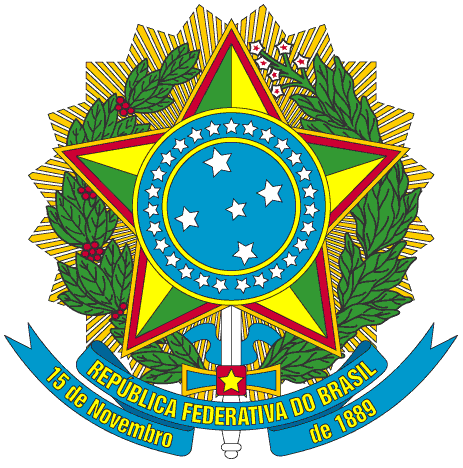 SERVIÇO PÚBLICO FEDERALPORTARIA Nº 026/2015/PROEN, DE 29 DE ABRIL DE 2015O PRÓ-REITOR DE ENSINO DO INSTITUTO FEDERAL DE EDUCAÇÃO, CIÊNCIA E TECNOLOGIA DO CEARÁ, no uso de suas atribuições, considerando a Portaria Nº 298 de 12 de março de 2013 e a Portaria Nº 200/GR, de 28 de fevereiro de 2014.RESOLVEArt. 1º - Criar comissão para o alinhamento das Matrizes dos Cursos Técnicos em Aquicultura do IFCE conforme Nota Técnica 001-2014-PROEN.§ 1º - A comissão será composta pelos seguintes Servidores Docentes:Glacio Souza Araujo - Siape Nº  1959154Emanuel Soares dos Santos -  Siape Nº  1958661Renato Teixeira Moreira - Siape Nº  1543022Anderson Alan da Cruz Coelho - Siape Nº  1982687Rachel Costa Sabry - Siape Nº  1794390Norival Ferreira dos Santos - Siape Nº 1841757Eveline Alexandre Paulo  - Siape Nº 1755447PUBLIQUE-SE                        ANOTE-SE                      CUMPRA-SE	PRÓ-REITORIA DE ENSINO DO INSTITUTO FEDERAL DE EDUCAÇÃO CIÊNCIA E TECNOLOGIA DO CEARÁ,  29 de abril de 2015.Reuber Saraiva de SantiagoPró-reitor de Ensino